Guidelines(Use black print for designing purposes)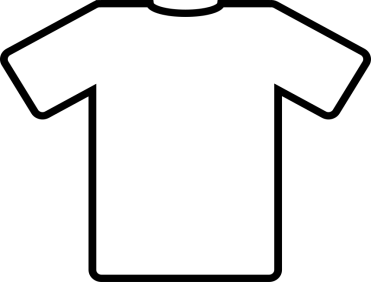 Design must be biblically focused on the 2020 Annual Theme:“Write The Vision”Habbakuk 2:2 “And the Lord answered me, and said, Write the vision, and make it plain upon the tables, that he may run that readeth it.”Design has to be 8 ½ x 11Clip Art can be used but not templates.  Original design only!Winner will receive a $30 gift certificate and a free t-shirt.Deadline for submitting a t-shirt design is February 8, 2020.  If not received by this date, the design will not be included in the judging.Please bring t-shirt design on February 8, 2020 @ the Directors Annual Planning Session. Pine Hill MB Church2101 W Reeker St.Pine Bluff, AR 